ProjektPODPORA KVALITY VÝUKY NOVÝMIUČEBNAMI V ZŠ DOLNÍ VĚSTONICEPoskytovatel dotace: Ministerstvo pro místní rozvojIdentifikační číslo EIS: CZ.06.2.67/0.0/0.0/16_062/0004193Celkové způsobilé výdaje na projekt: 18 039 676, 64 KčVýše dotace MMR: 16 235 708,97 KčREG.ČÍSLO PROJEKTU:CZ.06.2.67/0.0/0.0/16_062/0004193je spolufinancován Evropskou unií.Hlavním cílem projektu je vybudování odborných učeben - učebny pro výuku přírodovědných předmětů, počítačovéučebny, učebny polytechnických předmětů s cvičnou kuchyní a polytechnické učebny - keramické dílny - včetnězázemí pro pedagogy odborných předmětů (kabinet).EVROPSKÁ UNIE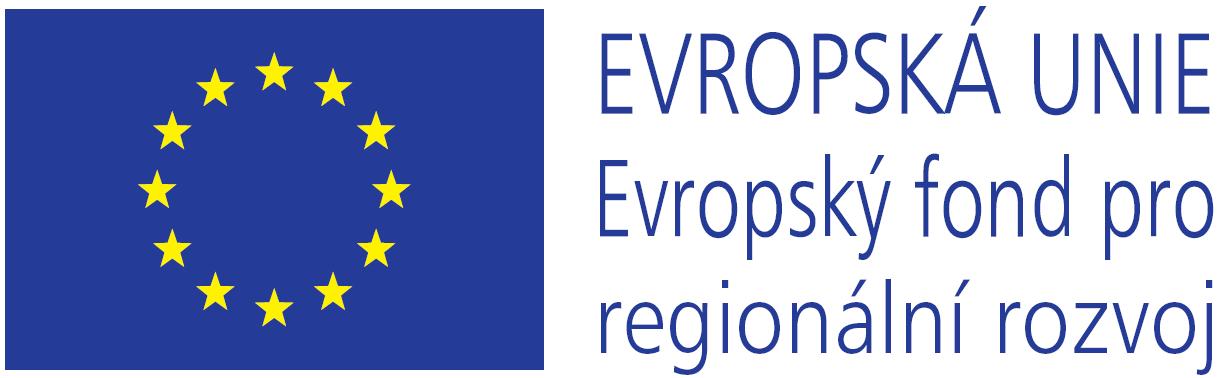 Evropský fond pro regionální rozvojIntegrovaný regionální operační program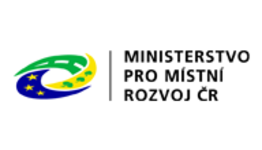 